宫肇南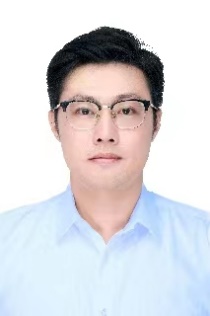 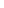 一、个人简介宫肇南，男，1990年1月生，文学博士，江苏海洋大学硕士生导师。主要从事汉语言文字学（古文字与古文献）和汉语国际教育（汉字教学）等专业方向的科研和教学工作。目前承担江苏高校哲学社会科学研究重大项目1项。 联系电话：13439593230E-Mail：13439593230@126.com通讯地址：江苏省连云港市苍梧路59号江苏海洋大学文法学院二、研究方向汉语国际教育（汉字教学）汉语言文字学（古文字与古文献）三、教育经历2013.09-2016.06，北京语言大学，汉语国际教育专业，硕士；2017.09-2020.06，北京语言大学，汉语言文字学专业，博士。四、工作经历2020.08至今，江苏海洋大学，文法学院，中文系，系主任。五、社会兼职无。六、代表性科研项目江苏高校哲学社会科学研究重大项目“出土文献视野下的商周青铜兵器自名、定名整理研究”。